 ,   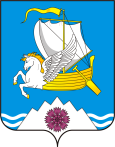 В соответствии со статьей 46 Градостроительного кодекса Российской Федерации от 29.12.2004 № 190-ФЗ; ст. 28 Федерального закона от 06.10.2003  № 131-ФЗ «Об общих принципах организации местного самоуправления в Российской Федерации», на основании заявления АО «Оренбургнефть» от 01.12.2021,  заключения о результатах публичных слушаний  от 22.11.2021:        1.Утвердить документацию по планировке территории (проект планировки территории и проект межевания территории) для строительства объекта АО «Оренбургнефть» 7627П «Сбор нефти и газа со скважины № 833 Таращанского месторождения».         2. Отделу по архитектуре, капитальному строительству и инвестициям  обеспечить публикацию настоящего постановления в газете «Светлый путь»  и размещение проекта планировки территории (проект планировки территории   и проект межевания территории) для строительства объекта АО «Оренбургнефть» на сайтах муниципальных образований Переволоцкий район,  Кариновский сельсовет в сети Интернет.        3. Контроль за исполнением  данного постановления возложить на  заместителя главы администрации района по оперативному управлению и экономическим вопросам Ермоша А.В.   4.Постановление вступает в силу со дня его подписания.Глава района                                                                                       Н.И. СорокинРазослано:  Ермошу А.В, отделу по архитектуре, капитальному строительству и инвестициям, МО Кариновский сельсовет,  редакции газеты «Светлый путь», АО «Оренбургнефть», ООО «СамараНИПИнефть», главному специалисту по информационной безопасности, информатизации и связи  администрации района, прокурору.          АДМИНИСТРАЦИЯ  ПЕРЕВОЛОЦКОГО РАЙОНА                      ОРЕНБУРГСКОЙ ОБЛАСТИ        ПОСТАНОВЛЕНИЕ  14.12.2021 № 1024-пОб утверждении  документации по планировке территории (проект планировки территории и проект межевания территории) для строительства объекта АО «Оренбургнефть» 7627П «Сбор нефти и газа со скважины № 833 Таращанского месторождения» 